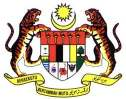 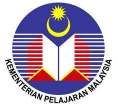 KEMENTERIAN PELAJARANMALAYSIAKURIKULUM STANDARD SEKOLAH RENDAH (KSSR)  RANCANGAN PENGAJARAN TAHUNAN (RPT) dunia sains dan teknoogi (dst)TAHUN 2  2015SEKOLAH KEBANGSAAN ULU KABOMINGGU/TARIKHTEMA/TOPIKSTANDARD KANDUNGANSTANDARD KANDUNGANSTANDARD PEMBELAJARANSTANDARD PEMBELAJARANEVIDENSCATATAN105 - 09 Jan 2015212 - 16 Jan 2015319 - 23 Jan 2015SAINS HAYAT1. MANUSIA1.1Memahami manusia mempunyai keperluan asas untuk hidup1.1.11.1.21.1.31.1.41.1.51.1.6Murid boleh:Mengenal pasti keperluan asas manusia iaitu makanan, air, udara dan tempat perlindungan.Menyatakan kepentingan keperluan asas kepada manusia.Mengenal pasti makanan yang memberi tenaga, membantu tumbesaran,membantu menjaga kesihatan.Menaakul kepentingan pelbagai jenis makanan kepada manusia.Mencadangkan satu hidangan makanan dan menerangkan mengapa makanan tersebut dipilih.Menjelaskan pemerhatian melalui lakaran, TMK, penulisan atau lisan.B1D1E1Mengenal pasti keperluan asas manusia iaitu makanan, air, udara dan tempat perlindunganB3D1E1Menyatakan kepentingan keperluan asas kepada manusiaB4D1E1Mengenal pasti makanan yang memberi tenaga, membantu tumbesaran dan membantu menjaga kesihatan.B5D1E1Menaakul kepentingan pelbagai jenis makanan kepada manusiaB6D1E1Mencadangkan satu hidangan makanan dan menerangkan mengapa makanan tersebut dipilihMINGGU/TARIKHTEMA/TOPIKSTANDARD KANDUNGANSTANDARD KANDUNGANSTANDARD PEMBELAJARANSTANDARD PEMBELAJARANEVIDENSCATATAN426 - 30 Jan 2015502 - 06 Feb 20151.2Menghargai keperluan asas yang ada.1.2.11.2.2Murid boleh:Menerangkan makanan, air, udara dan tempat perlindungan yang bersih adalah penting untuk menjamin kesihatan.Mempraktikkan pengambilan pelbagai jenis makanan berkhasiat supaya sihat.B6D1E2Menerangkan makanan, air, udara dan tempat perlindungan yang bersih adalah penting untuk menjamin kesihatanB6D1E3Mempraktikkan pengambilan pelbagai jenis makanan berkhasiat supaya sihat609 - 13 Feb 2015716 - 20 Feb 20151.3Mengaplikasi pengetahuan tentangtumbesaran manusia.1.3.11.3.21.3.3Murid boleh:Mengenal pasti perubahan yang berlaku pada diri mereka sejak dilahirkan iaitu membesar dari segi pertambahan saiz, tinggi dan berat.Membanding dan membezakan tumbesaran mereka dengan rakan dari segi saiz, tinggi dan berat dengan menjalankan aktiviti.Menjelaskan pemerhatian melalui lakaran, TMK, penulisan atau lisan.B2D1E1Mengenal pasti perubahan yang berlaku pada diri sendiri sejak dilahirkan iaitu membesar dari segi pertambahan saiz, tinggi dan beratB3D2E1Menjalankan aktiviti untuk membanding dan membezakan tumbesaran diri dengan rakan dari segi saiz, tinggi dan beratMINGGU/TARIKHTEMA/TOPIKSTANDARD KANDUNGANSTANDARD KANDUNGANSTANDARD PEMBELAJARANSTANDARD PEMBELAJARANEVIDENSCATATAN823 - 27 Feb 2015902 - 06 Mac 20151009 - 13 Mac 20151223 - 27 Mac 20152.HAIWAN2.1Memahami haiwan mempunyaikeperluan asas untuk hidup.2.1.12.1.22.1.32.1.42.1.52.1.62.1.7Murid boleh:Mengenal pasti keperluan asas haiwan iaitu makanan, air, udara dan tempat perlindungan.Menjelaskan kepentingan keperluan asas kepada haiwan.Memberi contoh haiwan dan makanan yang dimakan.Mengelaskan haiwan mengikut makanan yang dimakan iaitu makan tumbuhan sahaja, makan haiwan sahaja atau makan haiwan dan tumbuhan.Mengenal pasti tempat perlindungan haiwan seperti sarang, reban, lubang,atas pokok, kandang, gua,di dalam air, dalam tanah dan di celah batu atau kayu.Menyatakan kepentingan haiwan kepada manusia, tumbuhan dan haiwan lain.Menjelaskan pemerhatian melalui lakaran, TMK, penulisan atau lisan.B1D2E1Mengenal pasti keperluan asas haiwan iaitu makanan, air, udara dan tempat perlindunganB5D2E1Menyatakan kepentingan keperluan asas kepada haiwanB3D3E1Memberi contoh haiwan dan makanan yang dimakanB4D3E1Mengelaskan haiwan mengikut makanan yang dimakan iaitu makan tumbuhan sahaja, makan haiwan sahaja atau makan haiwan dan tumbuhanB3D4E1Mengenal pasti tempat perlindungan haiwan seperti sarang, reban, lubang, atas pokok, kandang, gua, di dalam air, di dalam tanah, dan di celah batu atau kayuB4D2E1Menyatakan  kepentingan haiwan kepada manusia, tumbuhan dan haiwan lainMINGGU/TARIKHTEMA/TOPIKSTANDARD KANDUNGANSTANDARD KANDUNGANSTANDARD PEMBELAJARANSTANDARD PEMBELAJARANEVIDENSCATATAN1330 Mac - 03 Apr 20152.2Menghargai pelbagai haiwan di sekeliling kita.2.2.1Murid boleh:Menunjukkan kasih sayang terhadap haiwan dengan cara tidak menganiaya haiwan.B6D1E4Menunjukkan kasih sayang terhadap haiwan dengan cara tidak menganiaya haiwan1406 - 10 Apr 20151513 - 17 Apr 20151620 - 24 Apr 20151727 Apr - 01 Mei 20152.3Memahami tumbesaran haiwan.2.3.12.3.22.3.32.3.4Murid boleh:Mengenal pasti cara haiwan membiak iaitu melahirkan anak dan bertelur.Mengelas haiwan berdasarkan cara pembiakan.Mengenal pasti perubahan yang berlaku pada haiwan sejak dilahirkan iaitu membesar dari segi perubahan rupa dan pertambahan saiz.Mengenal pasti anak haiwan yang menyerupai ibunya dan yang tidak menyerupai ibunya.B1D3E1Mengenal pasti cara haiwan membiak iaitu melahirkan anak dan bertelurB3D5E1Mengelas haiwan berdasarkan cara pembiakanB2D2E1Mengenal pasti perubahan yang berlaku pada haiwan sejak dilahirkan iaitu membesar dari segi perubahan rupa dan pertambahan saizB2D2E2Mengenal pasti anak haiwan yang menyerupai ibunya dan yang tidak menyerupai ibunyaMINGGU/TARIKHTEMA/TOPIKSTANDARD KANDUNGANSTANDARD KANDUNGANSTANDARD PEMBELAJARANSTANDARD PEMBELAJARANEVIDENSCATATAN2.3.52.3.6Merekod perubahan tumbesaran haiwan seperti rama-rama atau katak dari segi rupa dengan memerhati haiwan sebenar.Menjelaskan pemerhatian melalui lakaran, TMK, penulisan atau lisan.B5D3E1Merekod perubahan tumbesaran haiwan seperti rama-rama atau katak dari segi rupa dengan memerhati haiwan sebenar1804 - 08 Mei 20151911 - 15 Mei 20152018 - 22 Mei 20152.4Memahami pergerakan haiwan2.4.12.4.2Murid boleh:Menjelaskan cara haiwan bergerak seperti berjalan, merangkak, terbang, berenang, menjalar, mengengsot, merayap, berlari dan melompat.Menjalankan simulasi cara haiwan bergerak seperti ikan berenang, burung terbang, lembu berjalan, kura-kura merangkak, ular menjalar, siput babi mengengsot, semut merayap, kuda berlari dan katak melompat melalui aktiviti simulasi.B2D3E1Menjelaskan cara haiwan bergerak seperti berjalan, merangkak, terbang, berenang, menjalar, mengengsot, merayap, berlari dan melompatB4D4E1Menjalankan aktiviti simulasi untuk menggambarkan cara haiwan bergerak seperti ikan berenang, burung terbang, lembu berjalan, kura-kura merangkak, ular menjalar, siput babi mengengsot, semut merayap, kuda berlari dan katak melompatMINGGU/TARIKHTEMA/TOPIKSTANDARD KANDUNGANSTANDARD KANDUNGANSTANDARD PEMBELAJARANSTANDARD PEMBELAJARANEVIDENSCATATAN2.4.32.4.4Menjelaskan kepentingan pergerakan kepada haiwan.Menjelaskan pemerhatian melalui lakaran, TMK, penulisan atau lisan.B5D4E1Menyatakan kepentingan pergerakan kepada haiwan2125 - 29 Mei 20152415 - 19 Jun 20153.TUMBUHAN3.1Memahami keperluan asas tumbuhan.3.1.13.1.23.1.3Murid boleh:Mengenal pasti keperluan asas tumbuhan iaitu air, udara dan cahaya matahari.Menaakul kepentingan air, udara dan cahaya matahari kepada tumbuhan dengan menjalankan penyiasatan.Menjelaskan pemerhatian melalui lakaran, TMK, penulisan atau lisan.B1D4E1Mengenal pasti keperluan asas tumbuhan iaitu air, udara dan cahaya matahariB5D5E1Menjalankan penyiasatan untuk menaakul kepentingan air, udara dan cahaya matahari kepada tumbuhan2522 - 26 Jun 20153.2Menyedari tumbuhan mempunyai keperluan asas untuk hidup.3.2.1Murid boleh:Menjaga tumbuhan dengan memberikan keperluan asasnya bagi memastikan ia hidup dan subur.B6D1E5Menjaga tumbuhan dengan memberikan keperluan asasnya bagi memastikan ia hidup dan suburMINGGU/TARIKHTEMA/TOPIKSTANDARD KANDUNGANSTANDARD KANDUNGANSTANDARD PEMBELAJARANSTANDARD PEMBELAJARANEVIDENSCATATAN2629 Jun - 03 Jul 20152706 - 10 Jul 20153.3Memahami tumbesaran tumbuhan.3.3.13.3.2 Murid boleh:Merekod perubahan yang berlaku pada tumbuhan semasa membesar dari segi pertambahan tinggi atau bilangan daun dengan menjalankan penyiasatan ke atas tumbuhan sebenar.Menjelaskan pemerhatian melalui lakaran, TMK, penulisan atau lisan.B5D6E1Menjalankan penyiasatan untuk merekod perubahan yang berlaku pada tumbuhan semasa membesar dari segi pertambahan tinggi atau bilangan daun ke atas tumbuhan sebenar2813 - 17 Jul 20152920 - 24 Jul 2015SAINSFIZIKAL4.TERANG DAN GELAP4.1Menganalisis keadaan terang dan gelap.4.1.14.1.24.1.3Murid boleh:Mengenal pasti sumber cahaya seperti matahari, lampu, lampu suluh dan api.Membezakan keadaan terang dan gelap melalui penyiasatan.Menerangkan bagaimana bayang-bayang dihasilkan melalui aktiviti.B1D5E1Mengenal pasti sumber cahaya seperti matahari, lampu, lampu suluh dan apiB3D6E1Menjalankan penyiasatan untuk membezakan keadaan terang dan gelapB4D5E1Menjalankan aktiviti untuk menerangkan bagaimana bayang-bayang dihasilkanMINGGU/TARIKHTEMA/TOPIKSTANDARD KANDUNGANSTANDARD KANDUNGANSTANDARD PEMBELAJARANSTANDARD PEMBELAJARANEVIDENSCATATAN3027 – 31 Jul 20153103 - 07 Ogs20154.1.44.1.5Menaakul kepentingan cahaya kepada manusia.Menjelaskan pemerhatian melalui lakaran, TMK, penulisan atau lisan.B5D7E1Menaakul kepentingan cahaya kepada manusia3210 - 14 Ogs20154.2Mengaplikasi pengetahuan tentangpembentukan bayang-bayang.4.2.1Murid boleh:Mencipta permainan bayang-bayang.(contoh : kejar bayang-bayang,pijak bayang-bayang)B6D1E6Mencipta  permainan bayang-bayang seperti kejar bayang-bayang.3317 - 21 Ogs 20153424 – 28 Ogs 20153501 - 04 Sept20153607 - 11 Sept20153714 - 18 Sept 2015TEKNOLOGI DAN KEHIDUPAN LESTARI5.ASAS TEKNOLOGI5.1Mengaplikasikan pengetahuantentang pemasangan komponen set binaan berdasarkan manualbergambar.5.1.15.1.25.1.35.1.45.1.55.1.65.1.75.1.8Murid boleh:Membaca dan menerangkan manual.Mengenal pasti komponen set binaan berpandukan manual bergambar.Memilih komponen set binaan berpandukan manual bergambar.Memasang komponen set binaan berpandukan manual bergambar.Melakarkan hasil binaan menggunakan bentuk asas.Menceritakan hasil binaan secara lisan.Membuka hasil binaan mengikut urutan.Menyimpan komponen yang telah dibuka ke bekas penyimpanan.B2D4E1Mengambil maklumat daripada  manual.B2D4E2 Mengenal pasti komponen set binaan berpandukan manual bergambarB3D7E1Memilih komponen set binaan berpandukan manual bergambarB4D6E1Memasang komponen set binaan berpandukan manual bergambarB4D6E2Melakarkan hasil binaan menggunakan bentuk asasB5D8E1Menceritakan hasil binaan secara lisanB6D2E1Membuka hasil binaan mengikut urutanB6D2E2Menyimpan komponen yang telah dibuka ke bekas penyimpanan